电影评论的标题方式　　设计好影评的标题至关重要。一般来说，它由正副标题构成。　　正题　　揭示文章的中心，必须简明扼要，而又耐人寻味，能够引起读者的阅读兴趣，同时也能给读者带来审美愉悦，它是贯穿全文的主线；　　副题　　点明评论对象，交待片名或评论角度，它是正题必要的补充。二者相得益彰，能使文章增色不少。如：《历史和时代的搏击者--评银幕上的共产党员形象》，《悲剧在红色中渗透--评电影＜红高梁＞等。　　由单一的一句话组成的标题叫单行题，一般情况下，都能点明信息；两行或两行以上句子组成的标题称为复合标题。常见的影评文章的复合式标题多是主题＋副题。主题以简洁话语交代文章主要观点，或向读者传达最主要的东西。副题居于主题之后，用来标明主题的指向、事实。由表意程度划分，标题可有实题与虚题二种。实题指表意实在具体的标题，其特点是具体标明影评内容，虚题则是虚化、抽象的标题。　　常见的标题种类　　赞誉题。如《大兵电影?大师手法》《喜剧民族形式的成功探索――影片〈两对半〉观后》《雅俗共赏的新尝试――浅议影片〈神鞭〉》。　　论断题。如《从女性崇拜的轰毁到理想人格的破灭》《〈黑面人〉的奇、情、味》《"无力回天"的悲剧》。　　论战题。如《驳斥江兼霞的〈关于影评人〉》《情节？人物？意识――与王一川同志商榷〈红高粱〉与中国意识形态氛围问题》《清算刘呐鸥的观点》。　　批评题。如《何时梦醒？写在〈粉红色的梦〉后》《〈脂粉市场〉的三点缺憾》《白障了的"生意眼"》。　　比较题。如《从东西文化观〈罗生门〉与〈公民凯恩〉》、《论张艺谋的"点金式"――〈菊豆〉与〈末代皇帝〉之比较》、《电影艺术中的几泡尿》。　　设问题。如《扩张？传播？交流？--从文化角度感受〈泰坦尼克号〉》《恶耶？善耶？喜耶？悲耶？――话说张艺谋的〈有话好好说〉》《"端盘子"的出路在哪儿？》。　　并列题。如《〈机组乘务员〉与"灾难片"》《情境？人物？戏》《嘎劲与雅气》。　　转折题。如《一个太阳，两种感受》《〈皆大欢喜〉看后皆不欢喜》《"西瓜地"不如"裤料"》。　　浅议题。如《浅论〈红高粱〉中的颠轿》《对〈幽谷恋歌〉的一点看法》《小议〈陌生的朋友〉》《"艺术情趣"小议》。　　杂感题。如《"老演少"可以休矣！――看〈第二次握手〉有感》《从一场戏谈起》《银幕拾零（六则）》《是否过分了点――影片〈锅碗瓢盆交响曲〉观后随感》。　　推介题。如《推荐两部教科书》《该看一看〈活着〉》。　　新闻题。如《〈南郭先生〉有新意》《〈红色恋人〉的路子非常新鲜》。　　综合题。如《当代影坛四大时弊》《说当代纪录电影》《怎样拍电影？！――"电影拍摄公式"小辑》。　　拟人题。如《生活在叹息》《道具的抗议》。　　比喻题。如《硬吞香蕉皮》《家：苦海方舟――〈红西服〉印象》。　　哲理题。如《美，是性格和表现》《立异方能出新――谈〈汤姆叔叔的小屋〉的反色彩效果》。　　反问题。如《请教》《两个想不通》。　　熟语题。如《半场荒唐梦，一把辛酸泪――评包氏父子"理想"之毁灭》《儿女情长，英雄志壮――谈〈秋瑾〉中一双小独生女的穿插》。　　格言题。如《"人必生活着，爱才有所附丽"――怎样看待影片〈伤逝〉中涓生和子君的爱情悲剧》《大音稀声，大象无形――略谈〈大桥下面〉的含蓄美》。　　评书题。如《话说〈红高粱〉》《话说"做"电影》。　　"关于"题。如《关于〈拯救大兵瑞恩〉的话》《关于影片〈泰坦尼克号〉的音乐》《关于〈红色恋人〉的定位》。　　介绍题。如《卡赞的〈欲望号街车〉》《有什么话好说――张艺谋的〈有话好好说〉》。　　自介题。如《〈菊豆〉――跨文化电影的阐释学读解》《〈风雨故园〉：从文学构想到银幕呈现》《〈霸王别姬〉――当代中国电影中的历史、情节和观念》《〈海和毒药〉的小说、剧本与电影》。　　诠释题。如《Quatsi就是生活――论戈德弗莱?雷吉奥的影片》。　　散文题。如《黑色的太阳……》《……时明时暗》《于无声处……》。　　开列当然还可以继续下去，但它的启示意义已不再重要，因此，我们有关标题形式的陈列也就告一段落。标题写作如同广告，它的写作应加以特别之注意。要题文相符；要有分寸感，不可太满；尽可能别致；要生动感人；简洁、精粹；要有读者意识，易于接受；注意修辞之巧用；注意形式上尽可能美化。编导考试影视分析评开头　　影视片是一个整体，这是大家都知道的，但是作为局部的开头、结尾，具有对艺术整体的必要的组成意义以外，还有着深化作品意义、构成作品艺术巧妙性的特殊意义，可以在未脱离影视片总体的前提下，单独地回味和评论。　　好的开头，应当具有这样一些基本的特点：　　1.在故事叙述最合适的地方开始。在这里当然没有统一的尺度，要结合具体的故事内容。　　2.吸引观众。故事开始了，要吸引观众的注意力，并非易事。要使他们能认真地看下去，引起一定的兴致又在故事进展过程中感受到艺术品味的审美满足，需精心设计、构思。能够尽快地吸引观众，才算得上好的开头。　　3.交待清楚、利落。对事件、人物的交待，是影视片开头必须要做的事。能否把故事开始之前的部分，除了应有的故意留的悬念之外，在短时间里交待清楚，而又自然地体现在故事中，使人不感到是故意在交待，并不是很容易的。　　4.自然地发展。故事开始了，既要照顾到交待人物、事件，又要吸引观众，还不可忘记让故事进行下去。　　综合起来，好的开头就是要在影视片开始的几分钟到十几分钟之内，引动的注意力，交待清剧情，并使剧情开始发展。编导考试影视分析评结尾　　好的结尾，也具有一些基本特点：　　1.收束适宜。在问题解决之后，或悬念澄清了，观众心中的疑团解决以后，就应当马上结束全片。　　2.留有余味。或者为了强化主题，或者为了揭示人物的命运，不管如何，作品的结尾都应考虑如何使观众留下深刻的印象。这包括在：思想的力量，撼动人心；艺术表现上的独创，满足观众审美需要。不同的结局，可以表达出不同的生活意义，给观众以不同的感受。抓住这种欣赏感受加以思考，来展开评论，是进入艺术分析的有效途径。　　故事的结尾，有两层意思。一是什么样的结尾，即构成作品内容的结局是怎样的。它是与主题的表现、人物的命运都息息相关的。二是它是怎样结束的，即怎样来使艺术作品的形式终止。它既是表达内容的一种手段，又是构成艺术性的基本要素。作为内容的故事的结局，与作为形式的作品的终止，应当是和谐的。评论影片的开头和结尾应注意的方面　　第一，两者的关系。他们是怎样联结的，有什么样的联系，共同其着什么样的作用。　　第二，两者的对找照。从开头到结尾有什么不同，有什么相同，这寓示着什么样的艺术意义，在艺术上有何特点。　　第三，两者的意义。他们在表达主题方面，它们在对整个艺术结构的完整性方面有何意义。　　第四，在艺术上的独创性如何。首先看他们在是否在具有艺术上的独创性，再就是看他们在艺术创造上有怎样的意义。　　以上介绍了对一部比较完整的故事片类型的影视作品的具体的评析策略，那么，对一般的纪实性短片，又该如何评析呢？　　一般说来，像对纪实性短片的评析，试题中总有一些提示性的小问题，4、5个，6、7个不等，这些问题其实就是评析文章的提纲，考生只要按这些问题的顺序写出自己的真实感受且将它们串联起来，就相当于一篇评析文章了。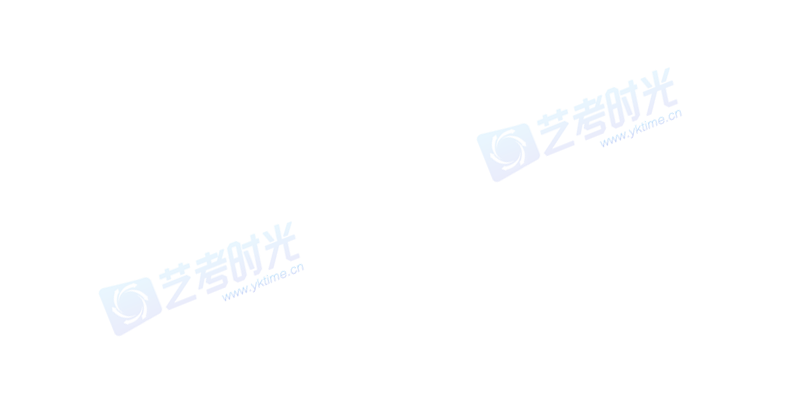 